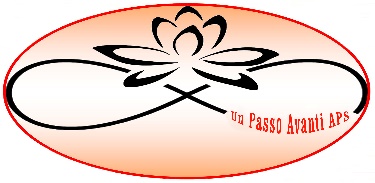 UN PASSO AVANTI APSPremio Letterario Nazionale Città di Ascoli Picenoideato, fondato e presieduto da Piko CordisGEMELLATO CONPremio Letterario Nazionale La Tridacna Città di Colonna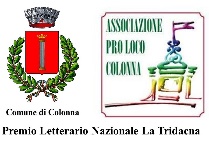 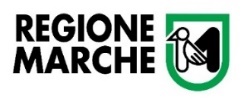 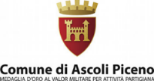 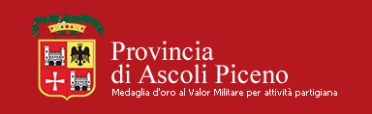 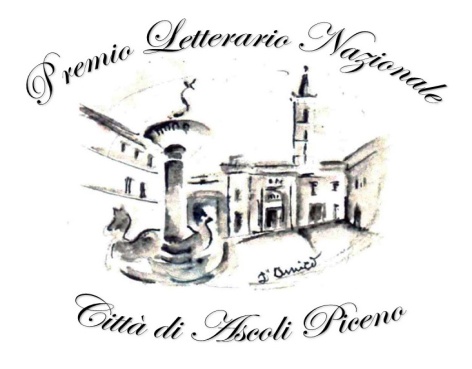 3a EdizioneScade il 30 settembre 2021PARTNER DEL PREMIO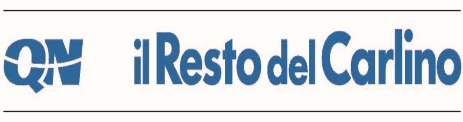 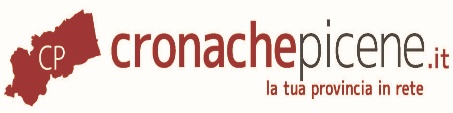 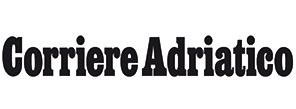 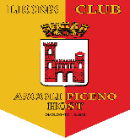 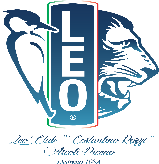 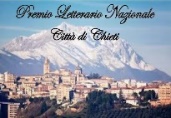 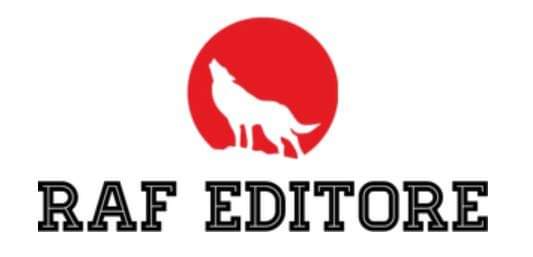 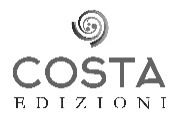 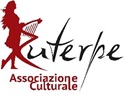 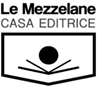 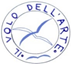 SPONSOR UFFICIALI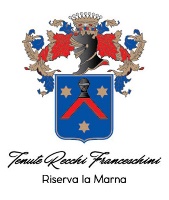 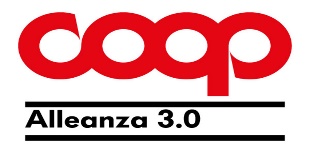 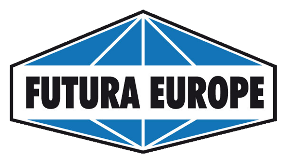 PRESENTAZIONELa millenaria città di Ascoli ha saputo fondere dentro di sé le vestigie di molteplici antiche popolazioni italico-romane. Elegante nell’accorpamento di numerosi edifici medioevali, rinascimentali e moderni, la città del travertino è confortata dalle quiete acque del Tronto e del Castellano e incastonata nell’incantevole verde smeraldino dei colli che la circondano gelosamente. Ricca di bellezze architettoniche, le sue torri e i suoi ponti sono un prezioso patrimonio dell’umanità. La città di Colonna è uno dei più piccoli comuni dei Castelli Romani, dista circa 25 km dal centro della Città Eterna. Cosa unisce, Ascoli Piceno e Colonna? Sicuramente Papa Pio IX, marchigiano di Senigallia: infatti entrambe le città sono state sotto il dominio dello Stato Pontificio e, durante il suo pontificato, vi è stato un consistente flusso migratorio di marchigiani verso Colonna, favorito dallo stesso Papa. Due località: Colonna, Comune di Roma e Colonna, frazione di Ascoli Piceno. Così i “forestieri marchigiani” piantarono ben presto le loro radici nella nuova terra, molti facendo anche fortuna. Uno per tutti: Ludovico Testa, ascolano e capace locandiere che, con l’Osteria della Colonna sulla via Consiliare Casilina, si integrò talmente bene nella piccola comunità laziale da divenirne Sindaco. Il premio organizzato da Un Passo Avanti APS e Piko Cordis, in gemellaggio con il Premio Letterario Nazionale LA TRIDACNA Città di Colonna, si avvale della collaborazione di: Costa Edizioni; Associazione Culturale “Euterpe” di Jesi; Concorso Letterario Nazionale “Città di Chieti”; Associazione Artistica Il Volo dell’Arte; “Le Grazie Porto Venere La Baia dell’Arte”; RAF Editore, Lions Club Ascoli Piceno Host, Leo Club Costantino Rozzi di Ascoli Piceno, la casa editrice “Le Mezzelane”, le testate giornalistiche Corriere Adriatico, Cronache Picene, Il Resto Del Carlino e con i patrocini di Comune di Ascoli Piceno, Provincia di Ascoli Piceno e Regione Marche.REGOLAMENTOL’Associazione Un Passo Avanti APS di Ascoli Piceno e Piko Cordis con i patrocini del Comune di Ascoli Piceno, della Provincia di Ascoli Piceno e della Regione Marche, indice ed organizza la terza edizione del Premio Letterario Nazionale Città di Ascoli Piceno. Il Concorso è aperto alla partecipazione di autori italiani e stranieri e si articola in sette sezioni di seguito definite.Art 1: Le opere potranno essere edite o inedite, (che non si siano classificate ai primi 3 posti in altri concorsi, pena l’esclusione). L’autore dichiara, altresì, che l’opera proposta è di propria stesura/realizzazione, e non lede in alcun modo i diritti d’autore ed editoriali propri e/o di terze parti.Art 2: Sono previste sette sezioni:Sez. A – Poesia in lingua italiana: max 40 (quaranta) versi. (Non sono ammessi invio di libri).Il concorrente può partecipare con un numero massimo di 2 (due) opere, edite o inedite a tema libero che non si siano classificate ai primi 3 posti in altri concorsi, pena l’esclusione;Sez. B – Poesia in vernacolo: max 40 (quaranta) versi. (Non sono ammessi invio di libri).Il concorrente può partecipare con un numero massimo di 2 (due) opere, edite o inedite in dialetto con relativa traduzione in lingua italiana che non si siano classificate ai primi 3 posti in altri concorsi, pena l’esclusione;Sez. C – Racconto a tema libero: max 20.000 battute spazi inclusi. (Non sono ammessi invio di libri). Il concorrente partecipa con un solo racconto edito o inedito a tema libero che non si sia classificato ai primi 3 posti in altri concorsi, pena l’esclusione;Sez. D – Racconto storico: max 20.000 battute spazi inclusi. (Non sono ammessi invio di libri).Il concorrente partecipa con un solo racconto edito o inedito a tema storico che non si sia classificato ai primi 3 posti in altri concorsi, pena l’esclusione;Sez. E – THANG: Thriller-Horror-Avventura-Noir-Giallo max 30.000 battute spazi inclusi. (Non sono ammessi invio di libri). Il concorrente partecipa con un solo racconto edito o inedito dei generi sopra citati che non si siano classificati ai primi 3 posti in altri concorsi, pena l’esclusione. Sez. F – Teatro: max 60.000 battute spazi inclusi. (Non sono ammessi invio di libri). Il concorrente partecipa con un solo testo edito o inedito che non si sia classificato ai primi 3 posti in altri concorsi, pena l’esclusione. L’opera potrà riguardare un testo a tema libero;F 1 – Sceneggiatura cinematografica: massimo 120 pagine di foglio A4 formato sceneggiatura americana. La sceneggiatura americana dispone che l’azione (didascalia e/o descrizione della scena) inizi dalla sinistra del foglio occupando tutta la larghezza del foglio, mentre il soggetto e i dialoghi vengono disposti al centro, incorporati in un margine ridotto. Nel modello americano il font obbligatorio è il Courier corpo 12. Ulteriori indicazioni nell’allegato a questo bando;Sez. G – Giovani: Poesia in lingua italiana max 40 (quaranta) versi o Racconto a tema libero max 20.000 battute spazi inclusi. (Non sono ammessi invio di libri). Per la poesia i giovani autori possono partecipare con un numero massimo di 2 (due) opere, edite o inedite che non si siano classificate ai primi 3 posti in altri concorsi, pena l’esclusione. Per i racconti a tema libero possono partecipare con un solo racconto edito o inedito che non si sia classificato ai primi 3 posti in altri concorsi, pena l’esclusione. Per questa sezione la quota partecipazione è di € 10,00.Non sono ammessi testi inneggianti alla violenza, razzisti, sessisti, né blasfemi.Art 3: Il carattere da utilizzare per la scrittura delle opere è il Times New Roman 12 in formato word su foglio standard A4. Per le poesie il limite è di 40 (quaranta) versi, mentre per i racconti a tema libero e storico, la lunghezza non deve superare le 20.000 battute spazi inclusi; i racconti genere thriller-horror-avventura-noir e giallo, la lunghezza massima non deve superare le 30.000 battute spazi inclusi. Per la sezione teatro il limite è di 60.000 battute spazi inclusi e 120 fogli A4 per la sceneggiatura cinematografica. Un ragionevole splafonamento potrà essere accettato. I testi da inviare dovranno essere privi dei dati personali dell’autore, pena la squalifica dal concorso.Art 4: Le opere non verranno restituite; i concorrenti ne resteranno tuttavia unici proprietari.Art 5: I dati personali trasmessi verranno trattati in conformità ai sensi dell’art. 13 del Regolamento UE 2016/679 per le sole finalità connesse al concorso*.Art 6: Tutti i componimenti saranno sottoposti in forma anonima alla valutazione della Giuria dall’organizzazione del Premio, composta da poeti, scrittori, giornalisti e grandi lettori denominati giurati emozionali. L’operato della Commissione sarà svolto nel pieno rispetto delle linee guida dell’Associazione che gestisce il Premio Letterario. La giuria determinerà una classifica in considerazione della qualità delle opere, dei valori dei contenuti, basandosi su una sensibilità umana e artistica. L’operato della Giuria è insindacabile e inappellabile. La Giuria potrà anche decidere di non assegnare i premi.Art 7: Modalità e termini per la partecipazione Il materiale dovrà essere inviato entro e non oltre il 30 settembre 2021, unicamente a mezzo e-mail premiocittadiap@gmail.com insieme alla scheda di partecipazione, compilata in ogni sua parte in stampatello e firmata, e all’attestazione del contributo di partecipazione. Art 8: Pensando ad un’eventuale premiazione in presenza, laddove si riuscisse a organizzarla, i premi verranno consegnati gratuitamente il giorno stesso della manifestazione, e in assenza del premiato verranno spediti solo con un contributo spese dello stesso autore. A tutti i premiati verrà inviata l’antologia, la targa e la motivazione. I premi in denaro verranno erogati con bonifico bancario.Art 9: Ogni autore (o chi ne tutela i diritti), proponendo la propria opera al Premio, sottoscrive e accetta integralmente e incondizionatamente il contenuto del presente Regolamento, comprensivo di 10 (dieci) articoli. L’Autore dà anche piena assicurazione che la rappresentazione o eventuale pubblicazione dell’opera non violerà, né in tutto, né in parte, diritti di terzi. L’associazione Un Passo Avanti APS si riterrà sollevata da eventuali rivalse di terzi, di cui risponderà esclusivamente e personalmente l’Autore. Nel caso in cui non venisse raggiunta una quantità di testi congrua per una sezione o all’interno dello stesso materiale, la Giuria non dovesse esprimere notazioni di merito per determinate opere, l’associazione si riserverà il diritto di non attribuire il premio. A tutti i partecipanti verranno fornite con ampio preavviso tutte le indicazioni circa la premiazione.Art 10: – DIRITTI D’AUTORE – Le poesie e i racconti meritevoli verranno inseriti in antologie distinte: una per ogni sezione tranne per la sezione teatro e sceneggiatura cinematografica, che verranno rese disponibili il giorno della premiazione. L’opera potrà essere sottoposta a operazioni di editing, se ritenuto necessario dall’editore, prima della pubblicazione (l’autore dichiara di accettare espressamente tale clausola). Gli autori, per il fatto stesso di partecipare al Premio, cedono il diritto di pubblicazione al promotore del Premio senza aver nulla a pretendere come diritto d’autore. I volumi saranno pubblicati in cartaceo e/o digitale. Saranno editi dalla stessa Associazione Un Passo Avanti APS, dalla Casa Editrice Le Mezzelane e da Costa Edizioni. I diritti rimarranno comunque in capo agli autori, che potranno, quindi, far uso dei propri elaborati come vorranno.Contributo di partecipazione sez. A, B, C, D, E, F.Per prendere parte al Premio è richiesto un contributo di € 15,00 a sezione, per la copertura delle spese organizzative. Per la sola sezione Giovani il costo è di € 10,00. È ammessa la partecipazione a più sezioni corrispondendo i relativi importi in forma cumulativa. Nel caso di iscrizione alle sezioni A-B-C-D-E l’importo è ridotto a € 50,00. L’iscrizione andrà fatta sul modulo allegato e perfezionata con pagamento della quota tramite Bonifico bancarioIBAN: IT22 H030 6909 6061 0000 0148 180Intestato a: Associazione Un Passo Avanti APSCausale: Iscrizione (nome e cognome dell’autore) Sezione: 3a Edizione Premio Letterario Nazionale Città di Ascoli PicenoPremi Per ogni sezione si provvederà ad attribuire i seguenti premi:1° premio – Targa e motivazione della Giuria + gettone di partecipazione e acquarello dell’artista Michele Everard Weldon2° premio – Targa e motivazione della Giuria + gettone di partecipazione3° premio – Targa e motivazione della Giuria + gettone di partecipazioneVerranno altresì assegnate alcune pergamene d’encomio: Menzioni d’Onore e Segnalazioni di Merito a opere ritenute meritevoli. Premio della Critica per la poesia e per la narrativa.L’Associazione Culturale Euterpe metterà in palio il premio speciale definito “Targa Euterpe” nella sezione poesia.L’Associazione Culturale “Un Passo Avanti APS”, conferirà a un partecipante che si sarà distinto particolarmente la “Targa Un Passo Avanti”La Casa Editrice Le Mezzelane metterà in palio un premio speciale, definito “Targa Le Mezzelane”, conferito al miglior racconto ispirato o ambientato nelle Marche.La Costa Edizioni metterà in palio un premio speciale, definito “Targa Costa Edizioni”, conferito al miglior racconto storico.L’Associazione Artistica Il Volo dell’Arte metterà in palio il premio speciale definito “Targa Le Grazie Porto Venere La Baia dell’Arte” nella sezione poesia.Maria Luisa D’Amico poetessa, scrittrice e pittrice realizzerà un acquerello dedicato ad un tema poetico particolarmente comunicativo in cui “il dentro e il fuori” si mescolano come i colori su un quadro. La poetessa Rosanna Di Iorio, presidente del Concorso Letterario Nazionale “Città di Chieti”, attribuirà il premio speciale definito “Targa Città di Chieti”, a un’opera pregevole tra le due sezioni di poesia del Premio.Il Presidente del Premio e i cinque Presidenti della Giuria assegneranno singolarmente una targa a loro nome.Il Premio in onore a Sant’Emidio, patrono della città di Ascoli Piceno verrà assegnato ad un racconto nella sezione D alla miglior ricerca storica e sarà a cura del comitato organizzatore del Premio.Il Premio Magister Ciccus Esculanus, in onore a Cecco D’Ascoli, sarà a cura dell’associazione Un Passo Avanti APS.Premio LA TRIDACNA offerto dal Premio Letterario Nazionale La Tridacna città di Colonna.Il LIONS CLUB ASCOLI PICENO HOST onora il premio letterario con un riconoscimento speciale in memoria dell’illustre concittadino Clito Moderati apprezzato compositore, maestro di musica e direttore d’orchestra, vissuto nel XIX secolo.LEO CLUB COSTANTINO ROZZI onora il premio con un riconoscimento speciale in memoria del presidentissimo Costantino Rozzi nella sezione Giovani.Speciale Dante Alighieri. Il 2021 è l’anno del settecentenario della morte di Dante Alighieri, avvenuta a Ravenna, suo luogo d’esilio, nella notte tra il 13 e il 14 settembre del 1321. L’associazione “Un Passo Avanti” desidera omaggiare il sommo poeta e scrittore con un premio in suo ricordo. Le poesie e i racconti a lui ispirati saranno valutati oltre che dalla giuria del Premio Letterario anche da Emanuele Di Silvestro esperto dantista. Saranno conferiti due riconoscimenti speciali alla migliore poesia e al racconto più pertinente a Dante Alighieri.In ricordo di Valentina, la famiglia De Benedictis e la scrittrice Maria Collina assegneranno ad un poeta meritevole un riconoscimento denominato “Targa Valentina De Benedictis”.Le testate giornalistiche de Il Resto del Carlino, Corriere Adriatico e Cronache Picene onorano il Premio Letterario con un riconoscimento tra le sezioni C, D ed E.Il Premio Futura Europe, verrà assegnato nella sezione C al miglior racconto a tema libero dalla dott.ssa Evita Tartufoli. Il Premio Famiglia Recchi Franceschini sarà assegnato nella sezione D al racconto storico segnalato dal dott. Mario Antonio che omaggerà il vincitore con i vini della rinomata Tenuta Recchi Franceschini.I premiati saranno informati con una mail di conferma entro il 15 novembre 2021. Le comunicazioni saranno sempre via mail.La data della premiazione dei vincitori verrà comunicata successivamente salvo diverse disposizioni governative e cautele per pandemia.Ai sensi dell’art.13 del Regolamento UE 2016/679 i partecipanti acconsentono al trattamento, diffusione ed utilizzazione dei dati personali da parte dell’organizzatore, della Associazione Culturale Euterpe di Jesi, della Casa Editrice Le Mezzelane e Costa Edizioni per lo svolgimento degli adempimenti inerenti al concorso e altre finalità culturali afferenti e l’Associazione Culturale “Un Passo Avanti APS”.Le adesioni non conformi o pervenute in maniera diversa da quanto previsto dal regolamento e non regolarizzate entro i termini di scadenza indicati, non saranno prese in considerazione.Commissione di GiuriaPresidente del Premio:		Piko Cordis, ScrittorePresidente di Giuria sez. A e B	Giorgia Spurio, Poetessa, ScrittricePresidente di Giuria sez. C e D	Antonella Gentili, ScrittricePresidente di Giuria sez. E		Piersandra Dragoni, GiornalistaPresidente di Giuria sez. F e F1	Daniela Giardini, Autrice di teatroPresidenti di Giuria sez.  G		Ludovica e Teodoro Curia, piccoli grandi autoriBiagio Giardini 			Presidente Associazione Un Passo AvantiRita Angelelli 				Direttore Editoriale C.E. Le MezzelaneElena Costa 				Presidente Associazione Editori AbruzzesiRosanna Di Iorio 			Poetessa, ScrittriceMaria Luisa D’Amico 		Poetessa, Scrittrice, PittriceMaurizio Bacconi 			Poeta, ScrittoreElena Maneo 				Poetessa, ScrittriceLuigi Angelucci 			FilosofoSofia Peroni 				Critica cinematograficaStefano Artissunch 			Regista e attore teatraleTeresa Petrucci 			Attrice teatraleLello Vecchiarino			Sceneggiatore cinematograficoEugenio Pochini 			ScrittoreMonica Menzogni 			ScrittriceElvira Delmonaco Roll 		ScrittriceGiuditta Castelli			Giornalista Scrittrice, Critica letterariaFausto Mancini 			ScrittoreBarone Antonella 			Giurata EmozionaleGabriella Orofino			Giurata EmozionaleAnnamaria Alfonsi			Giurata EmozionaleVilma Di Matteo			Giurata EmozionaleEleonora Tartufoli			Giurata Emozionale Adele Egidi				Giurata EmozionaleLuisa Todaro				Giurata EmozionaleStefania Agostini			Giurata EmozionaleDiego Pulsoni				Giurato EmozionaleContatti: 3385462024      e-mail: premiocittadiap@gmail.com* si informa che i dati verranno inseriti nella nostra banca dati. Il trattamento dei dati sarà finalizzato al proseguimento degli scopi statuari ed alla comunicazione dei servizi ed iniziative proposte dall’Associazione Culturale “Un Passo Avanti APS” e dal Premio.Il trattamento potrà effettuarsi con o senza l’ausilio di strumenti elettronici o comunque automatizzati nei modi e nei limiti necessari per il proseguimento dei fini statuari, anche in caso di eventuale comunicazione a terzi e nel rispetto delle modalità previste dall’articolo 13 del Regolamento UE 2016/679 (modulo di raccolta, utilizzo, aggiornamento, pertinenza e conservazione). Agli interessati sono riconosciuti i diritti secondo il Regolamento UE 2016/679, in particolare, il diritto di accedere ai propri dati personali di chiedere la rettifica degli stessi, il loro aggiornamento e la loro cancellazione qualora fossero incompleti, erronei o siano stati raccolti in violazione della legge, nonché di opporsi al loro trattamento per motivi legittimi.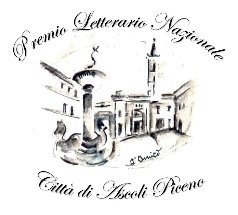 Premio Letterario Nazionale Città di Ascoli Piceno
3a EdizioneScheda di Partecipazione  -  sezioni  AdultiCognome e Nome ________________________________________________________________ Nato/a a _____________________________________________ il________________________ Residente in via _________________________________Città____________________________ Cap _______________________ Provincia ______________________Stato_________________ Tel. ___________________________________ E-mail __________________________________Partecipo: Sez. A    Poesia 1) __________________________ Poesia 2)_________________________________Sez. B    Poesia V. 1) ________________________ Poesia V. 2)_______________________________Sez. C    Racconto a tema libero: ________________________________________________________Sez. D    Racconto storico: _____________________________________________________________Sez. E    THANGThriller: _______________________________________Horror: _________________________________________Avventura: ______________________________________Noir: ___________________________________________Giallo: ___________________________________________Sez. F    Testo teatrale __________________________________________________________        F1   Sceneggiatura cinematografica ___________________________________________DICHIARAZIONI SIAE L’autore è iscritto e tutelato dalla SIAE? □ SI □ NO L’opera/e è/sono depositate alla SIAE? □ SI □ NO Se SI, indicare quali: ___________________________________________________________ ALTRE DICHIARAZIONI □ Dichiaro che il/i testi inedito/i che presento è/sono frutto del mio ingegno e che ne detengo i diritti a ogni titolo. Sono a piena conoscenza della responsabilità penale prevista per le dichiarazioni false all’art. 76 del D.P.R. 445/2000. □ Acconsento al trattamento dei dati personali qui riportati da parte della Segreteria del Premio Letterario Città di Ascoli Piceno in conformità a quanto indicato dalla normativa sulla riservatezza dei dati personali (ai sensi dell’art.13 del Regolamento UE 2016/679) allo scopo del Concorso in oggetto. Firma____________________________________ Data _________________________________ II/La sottoscritto/a dichiara di rispettare le decisioni insindacabili della “commissione giudicante” e autorizza l’organizzazione, in caso di vittoria, a pubblicare la propria poesia o il proprio racconto insieme ad altre opere selezionate di questa edizione ritenute meritevoli sul sito https://www.premioletterarioascolipiceno.it/ e sulla pagina facebook dell’associazione e del premio. L’opera potrà essere sottoposta a operazioni di editing, se ritenuto necessario dall’editore, prima della pubblicazione. L’autore dichiara di accettare espressamente tale clausola e cede altresì il diritto di pubblicare le opere su un'antologia in formato cartaceo e digitale senza aver nulla a pretendere come diritto d’autore. I diritti rimangono comunque di proprietà dell’autore al quale non verrà richiesto contributo economico di nessun genere.Firma____________________________________ Data _________________________________ Premio Letterario Nazionale Città di Ascoli Piceno 3a Edizione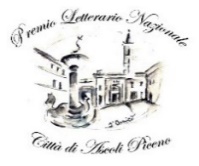 Scheda di Partecipazione  -   sezione  GiovaniCognome e Nome _______________________________________________________________(nome e cognome dell’autoreNato/a a _____________________________________________ il________________________ Residente in via _________________________________Città____________________________ Cap _______________________ Provincia ______________________Stato_________________ Tel. ___________________________________ E-mail __________________________________Partecipo alla sez. G: Poesia 1)  __________________________   Poesia 2)  _________________________________Racconto titolo: _______________________________________________________________DICHIARAZIONI SIAE L’autore è iscritto e tutelato dalla SIAE? □ SI □ NO L’opera/e è/sono depositate alla SIAE? □ SI □ NO Se SI, indicare quali: ___________________________________________________________ ALTRE DICHIARAZIONI □ Dichiaro che il/i testi inedito/i che presento è/sono frutto del mio ingegno e che ne detengo i diritti a ogni titolo. Sono a piena conoscenza della responsabilità penale prevista per le dichiarazioni false all’art. 76 del D.P.R. 445/2000. □ Acconsento al trattamento dei dati personali qui riportati da parte della Segreteria del Premio Letterario Città di Ascoli Piceno in conformità a quanto indicato dalla normativa sulla riservatezza dei dati personali (ai sensi dell’art.13 del Regolamento UE 2016/679) allo scopo del Concorso in oggetto. Data _________________________________ Firma di un genitore o chi ne fa le veci: ________________________________________II/La sottoscritto/a dichiara di rispettare le decisioni insindacabili della “commissione giudicante” e autorizza l’organizzazione, in caso di vittoria, a pubblicare la propria poesia o il proprio racconto insieme ad altre opere selezionate di questa edizione ritenute meritevoli sul sito https://www.premioletterarioascolipiceno.it/ e sulla pagina facebook dell’associazione e del premio. L’opera potrà essere sottoposta a operazioni di editing, se ritenuto necessario dall’editore, prima della pubblicazione. L’autore dichiara di accettare espressamente tale clausola e cede altresì il diritto di pubblicare le opere su un'antologia in formato cartaceo e digitale senza aver nulla a pretendere come diritto d’autore. I diritti rimangono comunque di proprietà dell’autore al quale non verrà richiesto contributo economico di nessun genere.Data ___________	Firma di un genitore o chi ne fa le veci: ______________________________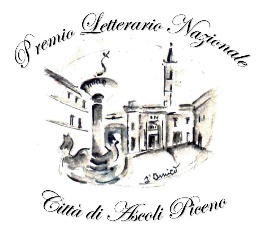 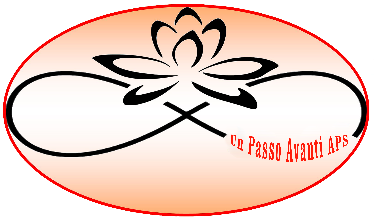 Premio Letterario nazionale Città di Ascoli Piceno 3a EdizioneSceneggiatura cinematograficaLa sceneggiatura americana dispone che l’azione (didascalia e/o descrizione della scena) inizi dalla sinistra del foglio occupando tutta la larghezza del foglio, mentre il soggetto e i dialoghi vengono disposti al centro, incorporati in un margine ridotto. Nel modello americano il font obbligatorio è il Courier corpo 12. I nomi dei personaggi e le intestazioni delle scene vengono scritti tutti in maiuscolo. Nell’intestazione bisogna scrivere il luogo nel quale la scena è ambientata, se si svolge in esterni (all’aria aperta) o in interni (in un qualunque ambiente chiuso) e alla luce di giorno oppure di notte. Le didascalie sono tendenzialmente prive di orpelli letterari e tendono a descrivere ambienti e azioni in modo chiaro e sintetico. Ogni scena prende un foglio che nella misura standard è calcolato per un minuto di girato. Sono accettate sceneggiature per un massimo di 120 fogli. Infine tutto ciò che comprende l’azione, tipo rumori o luci o altro deve essere scritto in maiuscolo. ESEMPIO5. INT. CASA DELLA VEDOVA, CAMERA MARCO - GIORNOQuando Marco rientra in casa e varca la porta della sua stanza, trova la vedova seduta sul suo letto, gli occhi colpevoli. Tiene in mano la calibro 22 col silenziatore.I due si fissano, per un lungo istante.MARCOHa lavato il mio giubbotto?Serena gli risponde con un cenno del capo.SERENANon dovevo, vero? Era tutto sporco...(una pausa)Lei non è un geometra.Marco non risponde. Serena lo scruta e gli chiede timorosa:SERENAÈ un poliziotto?!MARCO(ride)No, faccio le rapine!Serena si mette a ridere anche lei.SERENAHa sempre la battuta pronta.MARCO(indica la pistola)Me la ridia, per favore...Serena vuole fare la simpatica e non trova di meglio che puntarsi l'arma contro la tempia, sempre ridendo. Marco gliela sfila di mano.MARCORischia di farsi male...Lei abbandona il sorriso e si fa cupa:SERENAQuanto male fa?MARCONon lo so, non ho mai provato.(Continua)SERENAChissà quanto sangue esce…Ti sfigura?MARCONon credo sia un belloSpettacolo…Serena si alza e si stringe nelle spalle:SERENASe solo avessi un po' piùDi coraggio…Poi si avvia alla porta, prima di uscire si volta ancora e aggiunge, sorridendo mestamente:SERENA(continuando)Stasera le ho preparato ilTortino di carciofi eL’insalata. A più tardi.